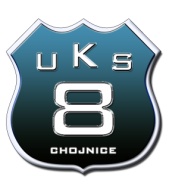 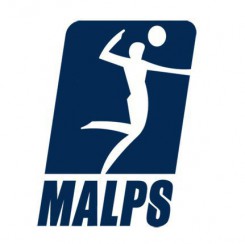 		REZULTATY VIII EDYCJI MŁODZIEŻOWEJAMATORSKIEJ LIGI PIŁKI SIATKOWEJ - MALPS            MALPS – Młodzieżowa Amatorska Liga Piłki Siatkowej została zainaugurowana 
w 2010 roku.  Tegoroczne rozgrywki już VIII edycji toczyły się jesienią 2016 oraz wiosną 2017 
i zakończyły się Galą Siatkówki rozegraną 24 maja 2017 r. W rozgrywkach MALPS zorganizowanych przez Uczniowski Klub Sportowy „Ósemka” Chojnice oraz Świetlicę Gimnazjum nr 1 udział wzięło 9  dziewczęcych zespołów ze szkół gimnazjalnych oraz 7 – spośród drużyn ponadgimnazjalnych z powiatów: chojnickiego, człuchowskiego i sępoleńskiego – łącznie ok. 180 uczestniczek w dwóch kategoriach wieku.Amatorska liga odbyła się w systemie rozgrywek „każdy z każdym”.KLASYFIKACJA DRUŻYN BIORĄCYCH UDZIAŁ W VIII EDYCJI MALPS:GIMNAZJA:Zespół Szkół Sportowych Człuchów III – Magdalena GasperowiczZespół Szkół Sportowych Człuchów II – Bartosz Węgrzyn PKS „Unitas” Tuchola – Karolina Redlarska i Dawid SiemińskiGimnazjum nr 3 Chojnice – Agata JeruzalUKS „Ósemka” Chojnice – Krzysztof Patyna MLKS „Krajna” Sępólno Krajeńskie – Grzegorz LeśniakGimnazjum Sławęcin – Bartłomiej LonskiGimnazjum Nowa Cerkiew – Artur JasterLKS „Kamionka” Kamień Krajeński – Arkadiusz FridehlSZKOŁY PONADGIMNAZJALNE:LKS „Kamionka” Kamień Krajeński – Arkadiusz FridehlZespół Szkół Sportowych Człuchów – Bartosz Węgrzyn   MLKS „Krajna” Sępólno Krajeńskie – Dariusz Głazik „Aniołki Czarliego – Paulina RutkowskaZespół Szkół Agrobiznesu Człuchów – Filip SzopińskiSzkoła Techniczna BZDZ Chojnice – Justyna SzramaZespół Szkół Ogólnokształcących LO im. Filomatów – Łukasz StanekSKŁADY DRUŻYN:I – Zespół Szkół Sportowych Człuchów III – Magdalena GasperowiczPaulina Drąg – MVP turnieju szkół gimnazjalnychJulia RybackaKatarzyna DrewczynskaPaulina LubińskaAlicja ZatorskaNadia Tomaszczyk – MVP Agata CzeczkoJulia KuszMaja OśkaII – Zespół Szkół Sportowych Człuchów II – Bartosz WęgrzynMartyna SwakowskaWeronika StefańskaWeronika ŻabińskaKinga MikołajczakKlaudia WiśniewskaAleksandra NiedźwiedźNatalia MaikWiktoria SawickaDaria KrauzaAleksandra GawełAlicja JodkowskaWiktoria PawlukiewiczAgata Rekowska – MVP III – PKS Unitas Tuchola – Karolina Redlarska / Dawid SiemińskiIrmina Ignaszak –  MVPJulia MuziołKlaudia MuziołWiktoria PałubickaAnna KościanekAgnieszka Wruck Julia CichewiczAgata LenartowiczWiktoria HinzAleksandra JabłońskaJulia KłosowskaAnna ZalewskaIV – Gimnazjum nr 3 Chojnice – Agata JeruzalAgata JamrogiewiczAgata KasprzakNatalia WiniarskaLaura ReszkaOliwia Wilczek – MVPJulia UrbanAgnieszka PaczkowskaPaulina LunitzNikola RolbieckaMartyna BruskaOla BorzychAmelia StolpWeronika LabunV – UKS „Ósemka” Chojnice – Krzysztof PatynaMagdalena Ejsmont – MVPZosia EjsmontWiktoria DaleckaZuzanna SzczepańskaKamila MielkeJulia MólJulia SokalAmelia ZabrockaAleksandra KarasiewiczAnna BuszekMagdalena BernaśNatalia KiedrowiczVI – MLKS „Krajna” Sępólno Krajeńskie – Grzegorz LeśniakAmelia LorbieckaPatrycja SiekierkaEliza Baczyńska – MVPEmilia RogulskaAmelia LisieckaMartyna BarabasKarolina WerraZuzanna LewińskaJulia MullerAleksandra FigatMarcelina MłodzikVII – Gimnazjum Sławęcin – Bartłomiej LonskiPatrycja Zakrzewska - MVP Wiktoria WołowiczMichaela SigmańskaJulita WincenciakLaura KerszkMonika LipińskaMartyna KujaszewskaPatrycja GappaIzabela SzymańskaJulia DrążkowskaKamila WincenciakKlaudia Czapiewska				VIII – Gimnazjum Nowa Cerkiew – Artur JasterZuzanna BurczykAnna GomółkaDominika HławniakKarolina JaśtakKlaudia KalinowskaZuzanna KiedrowiczWiktoria PiekarskaEmilia ProndzinskaMonika SolejewskaAndżelika Szopińska – MVPNadia WilkIX – LKS „Kamionka” Kamień Krajeński – Arkadiusz FridehlAleksandra RybackaAmelia RękiewiczAnita PytlosEmilia Orzech – MVPJoanna CzapiewskaJulia TurulskaMagdalena BorekMaja StryszykPaulina WiśniewskaSabina RekowskaWiktoria ChmaraNatalia Czapiewska……………………………………………………………………………………………………….I – LKS „Kamionka” Kamień Krajeński – Arkadiusz FridehlWeronika CzapiewskaNikola Grzelka – MVPNatalia BorekZuzanna KallaWiktoria SawińskaKlaudia BrewkaNatalia RybackaKinga SawińskaKarolina LackowskaII – Zespół Szkół Sportowych Człuchów – Bartosz WęgrzynDorota MaziarzAgata NawackaAleksandra Czarnowska – MVP turniejuJulia Wiśniewska – MVP Małgorzata NiedźwiedźMaja PeciakZuzanna WesołowskaKlaudia WachnikNatalia Smolińska
III – MLKS „Krajna” Sępólno Krajeńskie – Dariusz GłazikMarta Golanko – MVP Weronika KrajewskaWiktoria KruszczyńskaJulia MrózSandra OelbergIzabela SiuzdakHanna TomaszBożena ZwiefkaMarcelina StypaHanna SadowskaAnna GustynBeata BukoltIV – „Aniołki Czarliego” – Paulina RutkowskaPaulina Rutkowska – MVPAgnieszka NowowiejskaDaria WałaszewskaJoanna ModrzejewskaJoanna SzopińskaGrażyna BarszczMilena BienertSylwia WróblewskaWeronika MichałowskaKarolina SzperaAgata TrzecińskaV – Zespół Szkół Agrobiznesu Człuchów – Filip SzopińskiMagdalena MirosławDorota OrlikowskaMagdalena HapkaBarbara OsińskaWiktoria Zachajczuk – MVPMagdalena DykalskaPaulina BuczkoSandra SchylingVI – Szkoła Techniczna BZDZ Chojnice – Justyna SzramaAgata OrzechWiktoria SwakowskaKarolina RajskaMartyna RepińskaKarolina BartosiewiczKlaudia Nawrocka – MVP Oliwia LabenzMarzenna Osowicka